Краткосрочный проект «Осень».Автор: Кузнецова Надежда НиколаевнаДолжность: воспитательМесто работы: С П «Д/с к/в «Ягодка» МБДОУ «Д/с «Планета детства» к/в».Вид проекта: Познавательно-творческий.Предмет исследования: представления об осени.Тип проекта: групповой, краткосрочный.Срок реализации проекта: НоябрьУчастники проекта: дети первой младшей группы, воспитатели, родители.Фотоотчёт к проекту: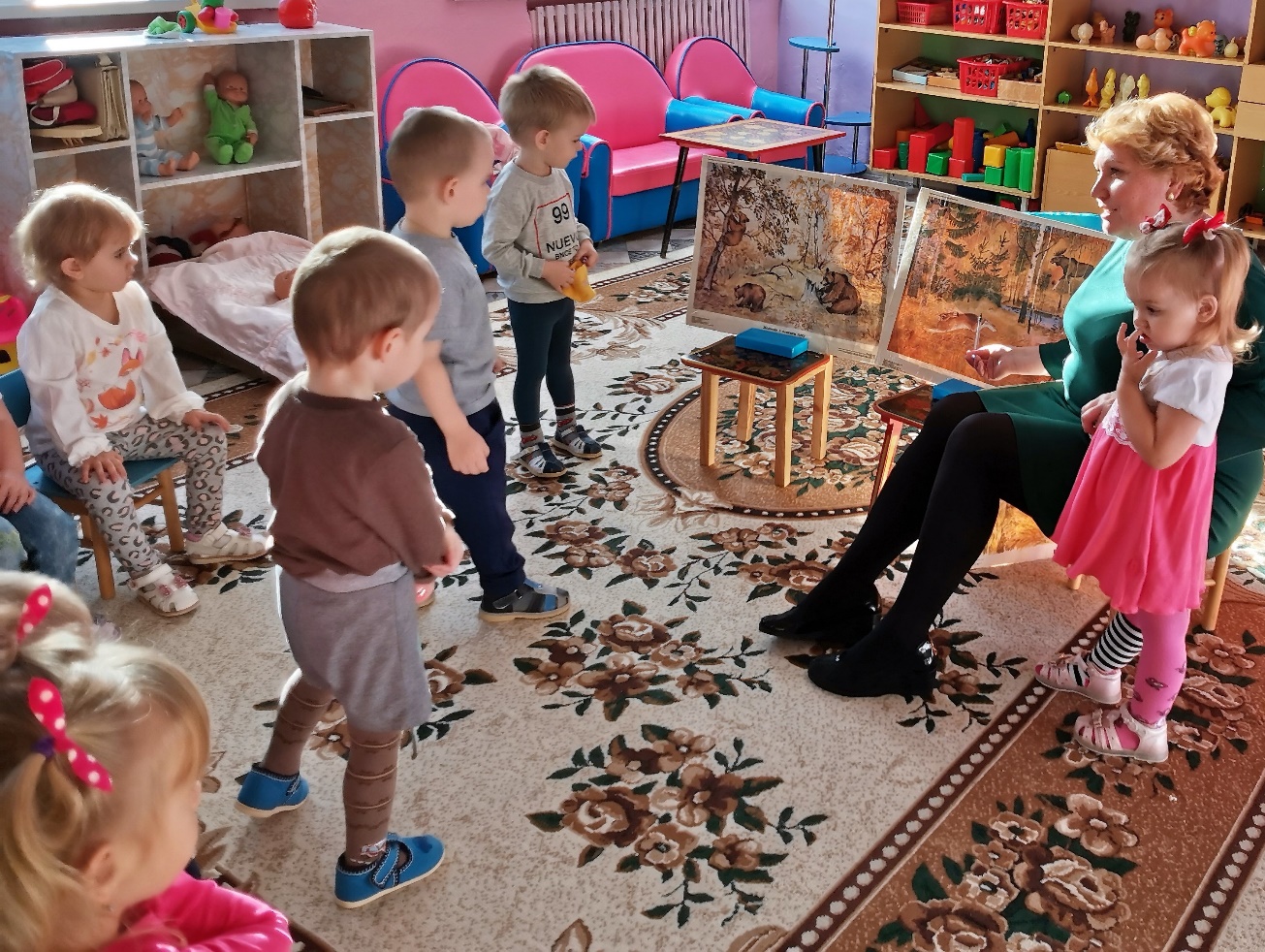 Беседа: «Осень»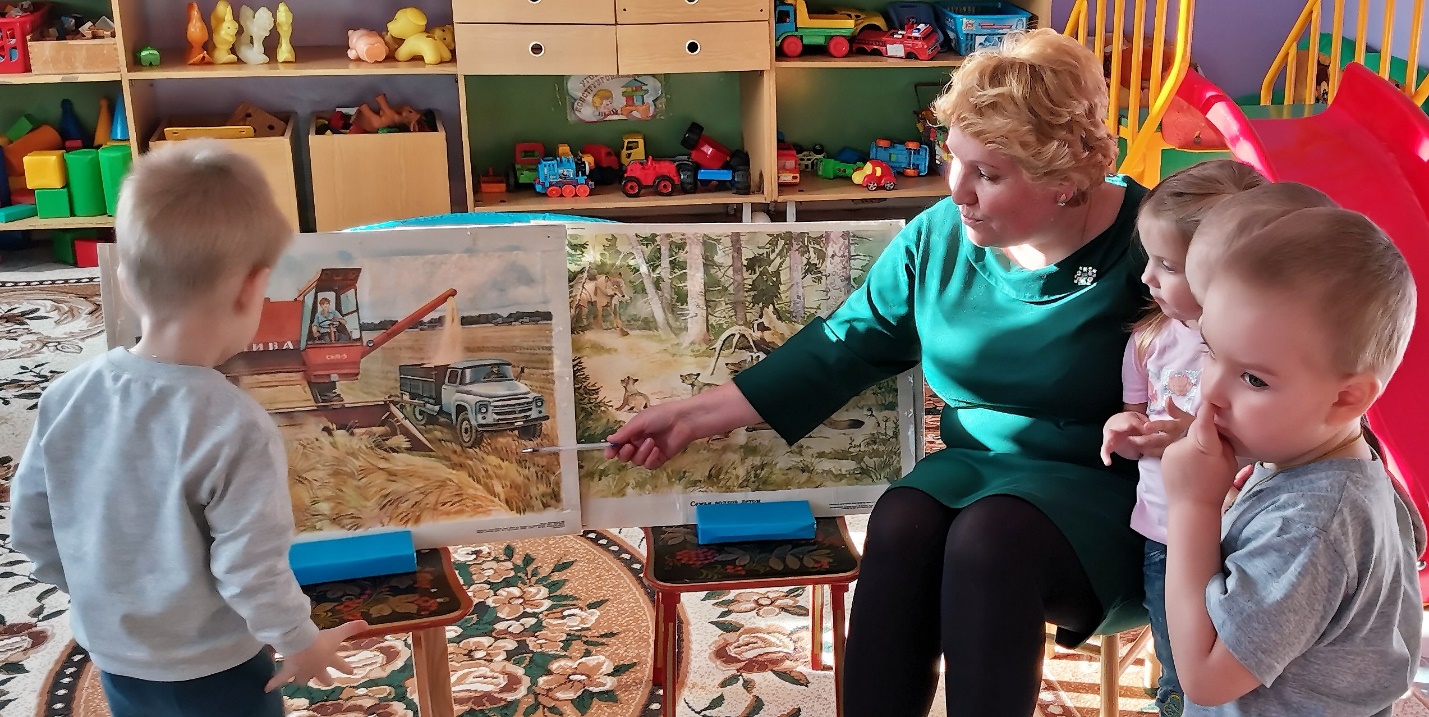 Беседа и чтения стихов про осень.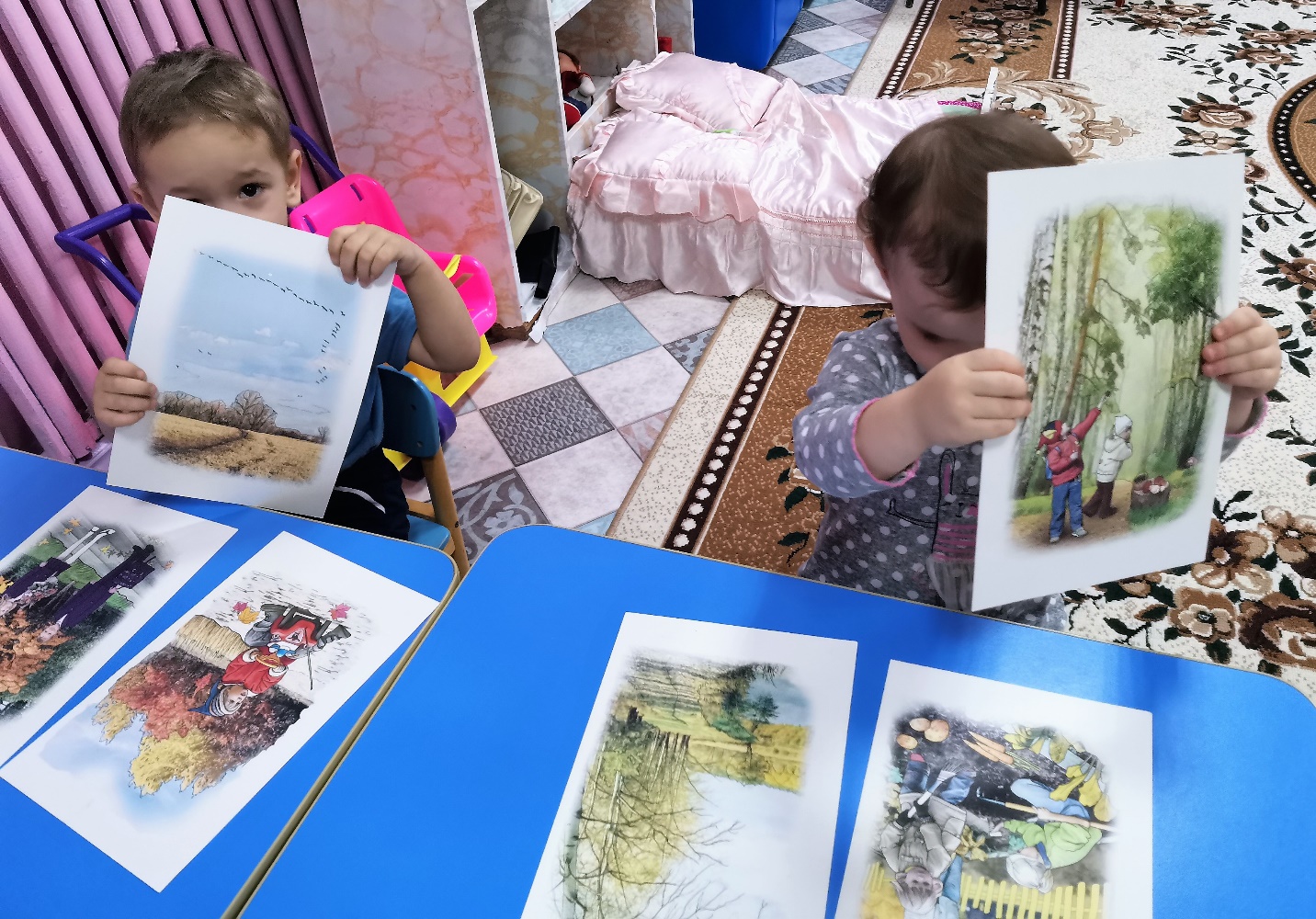 Дидактическая игра: «Приметы осени»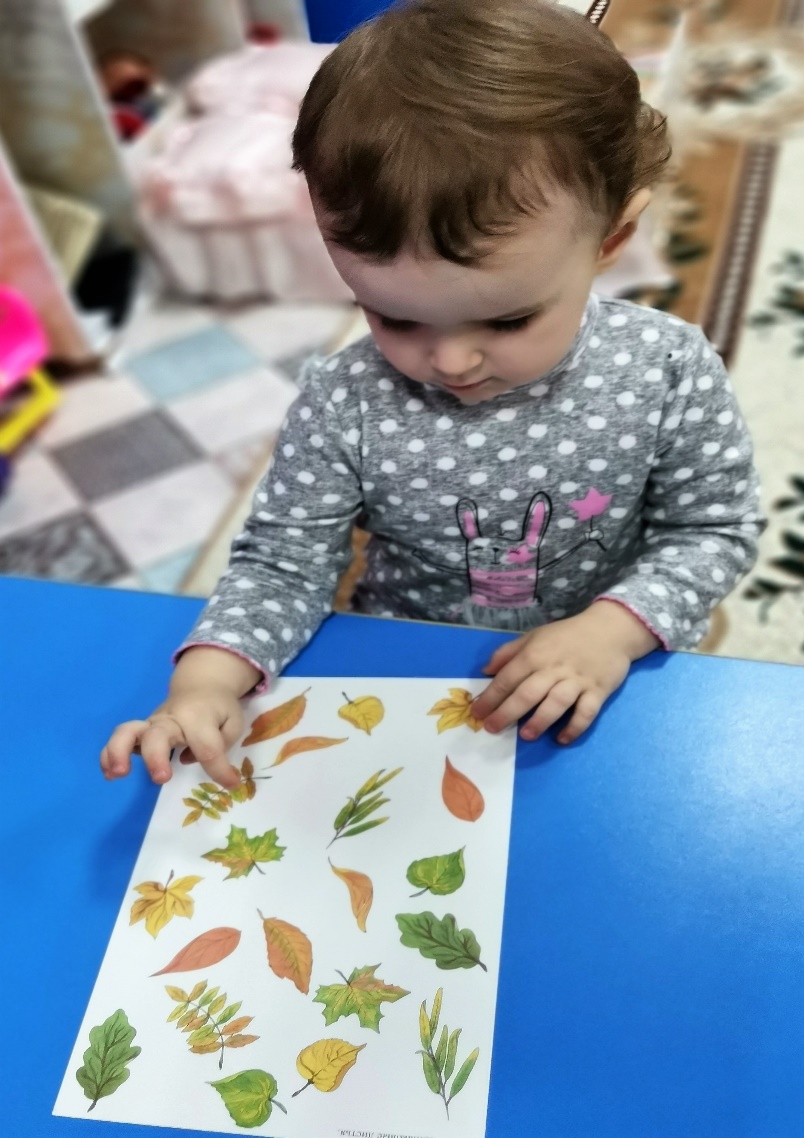 Дидактическая игра: «Найди такой же осенний листочек».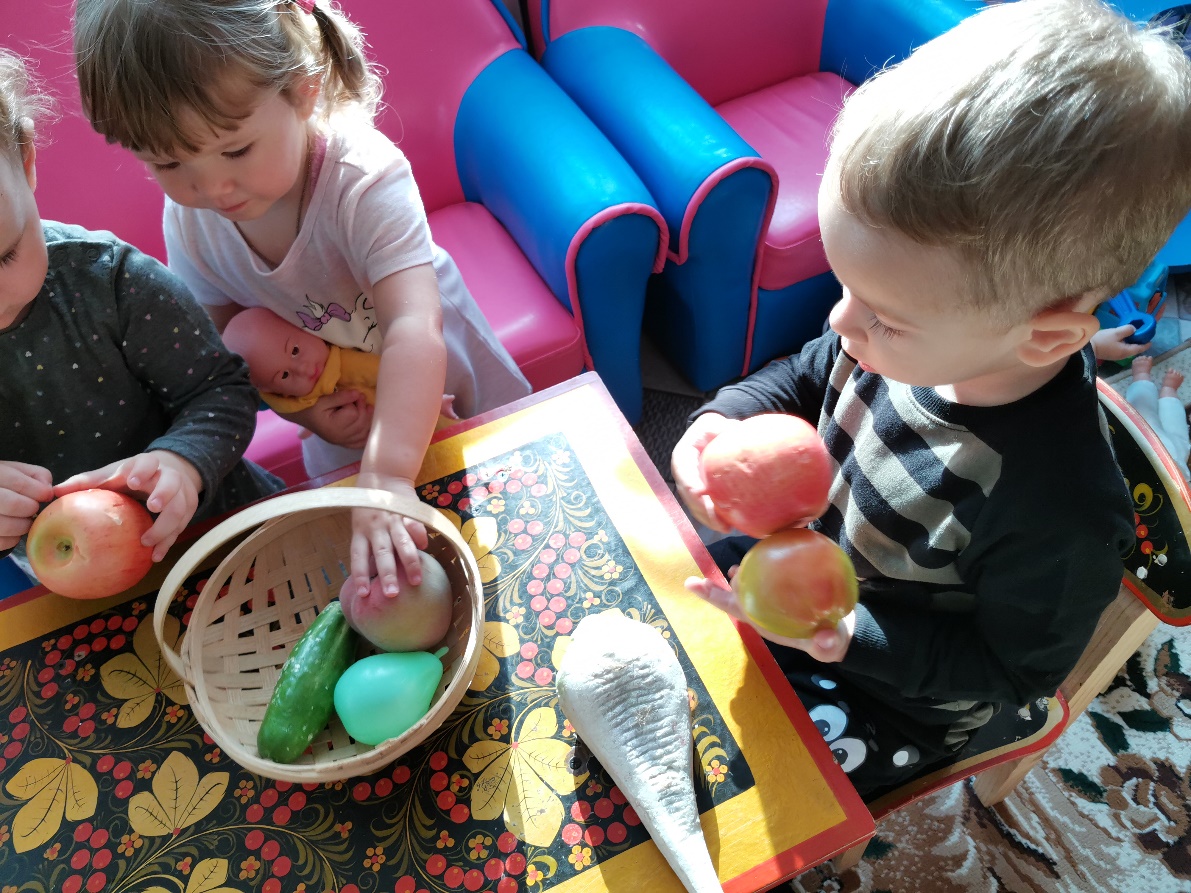 Сюжетно ролевая игра: «Гостинцы от бабушки и дедушки».Беседа: «Осень»Подготовительный этап.Подбор методической литературы по данной темеподбор детской художественной литературы;подбор настольно-печатных и дидактических игр.Подбор дидактических пособий, иллюстраций, репродукций на осеннюю тему,гербарии с осенними листьями.Организация предметно-развивающей среды по теме проекта.Основной этап3 этап. Заключительный.Выставка детского творчества.Выставка поделок из природного материала «Осень сказочный чертог…» выполненных родителями совместно со своими детьмиДидактическое панно «Осень»АктуальностьЗнания и представления детей 1,5-3 лет скудны, ведь их жизненный опыт ещё слишком мал. Педагоги детского сада, родители в силах помочь малышам познать этот интересный, полный красок, звуков, ощущений мир природы. Дети в таком возрасте часто не знакомы с признаками осени, не наблюдали за осенними явлениями в природе. Но в этом возрасте они очень любознательны и готовы с большим интересом и вниманием познавать, исследовать, творить, тем самым обогащая свои знания об осени.Цель проектаВоспитывать интерес к природе, обогащать личный опыт детей знаниями, эмоциями и впечатлениями об осени.Задачи проектаПродолжать расширять представления воспитанников о сборе урожая, о некоторых овощах, фруктах, ягодах, грибах.-формировать элементарные представления об осени;-развивать интерес к наблюдениям в природе;-обогащать словарь по теме «Осень»;-воспитывать любовь к природе, учить бережному обращению с объектами природы.Ожидаемый результатдля детей:1. Получают элементарные знания об осени, осенних явлениях.2. Развивается интерес к наблюдениям в природе. Создаётся благоприятное эмоциональное состояние, любовь к осенним прогулкам.3.Активизируется словарь по теме «Осень».4. Развивается интерес к музыкальной и художественно-изобразительной деятельности.для родителей:1. Создаётся благоприятный эмоциональный фон в семье.2. Развивается интерес к совместной деятельности с детьми.3. Развивается интерес к участию в жизни детского сада.Продукт проектаВыставка детского творчества.Выставка поделок из природного материала, выполненных родителями совместно со своими детьмиДидактическое панно «Осень» сделанное родителями.Материалы и оборудованиеКраски гуашь. Бумага формата А3, клей. Картинки с изображением осени, листопада, опавшие листья с деревьев собранные на участке, пластилинЭтапы проекта1. Подготовительный2. Основной3. ЗаключительныйФормы работыТема, цельТема, цельСюжетные игры, игры-ситуации1. Сварим суп из овощей - формировать умение различать по внешнему виду некоторые овощи и фрукты; учить различать их по форме, величине, цвету; развивать навыки сравнения.2. «Оденем куклу Катю на прогулку» - учить выполнять с помощью взрослого игровые действия.1. Сварим суп из овощей - формировать умение различать по внешнему виду некоторые овощи и фрукты; учить различать их по форме, величине, цвету; развивать навыки сравнения.2. «Оденем куклу Катю на прогулку» - учить выполнять с помощью взрослого игровые действия.БеседыБеседы«Какая сегодня погода», «Дары осени», «Как изменилась одежда людей» - - формировать представления о дарах осени, - формировать представления об осени, её признаках, об одежде людей.Рассматривание картинРассматривание картинРассматривание картин «Осенняя прогулка», «По грибы», «Дождик» - формировать представления об осени, активизировать словарь по теме «Осень».Подвижные игрыПодвижные игры1. «Солнышко и дождик» - учить действовать по сигналу.2. «Листопад» - учить совершать действия, согласно тексту стихотворения.ЛепкаЛепка«Ежик» - учить детей создавать рельефные изображения из пластилина – отщипывать кусочки коричневого, красного цвета, прикладывать к фону и прикреплять пальчиками. Вызвать интерес к составлению длинной «дорожки» из отдельных пластилиновых «картинок». Развивать чувство цвета, тактильные ощущения. Укреплять пальчики и кисть руки.РисованиеРисование1. «Дождик» - познакомить детей с техникой рисования пальчиками, развивать интерес к рисованию.2. Коллективная работа «Осеннее дерево» - развивать интерес к рисованию, продолжать учить рисовать с помощью ладошек и пальчиков, а также с помощью отпечатков листьев.Чтение художественной литературыЧтение художественной литературыА.Плещеев «Осень», А.Блок «Зайчик» - приучать детей слушать стихи, развивать интерес к чтению.Слушание песенСлушание песен«Осенью» муз. Майкапара.Музыкально-ритмические движенияМузыкально-ритмические движенияПесня-танец «Вот какие листики!» муз. и сл. С. Насауленко.Пальчиковые игрыПальчиковые игры«Осень», «Собираем листочки», «Ходит осень в нашем парке», «Грибы» - развивать речь посредством пальчиковых игр.Дидактические игрыДидактические игры«Разложи грибочки по полянкам», «Подбери листочки к деревьям» - развивать умение различать предметы по цвету.Настольно-печатные игрыНастольно-печатные игры«Времена года» - формировать представления об осени.ПрогулкиПрогулкиНаблюдения за листопадом, за погодой, за растениями, за дождём – формировать представления об осени, об осенних изменениях в природе.